ОТКРЫТОЕ АКЦИОНЕРНОЕ                                                           УТВЕРЖДАЮ ОБЩЕСТВО «КИКИМОРА»                                                           Генеральный директор  (ОАО «Кикимора»)                                                                    ___________ И.О. Фамилия                                                                                                 22.10.2010        АКТ18.10.2010    № 2  г. Ярославль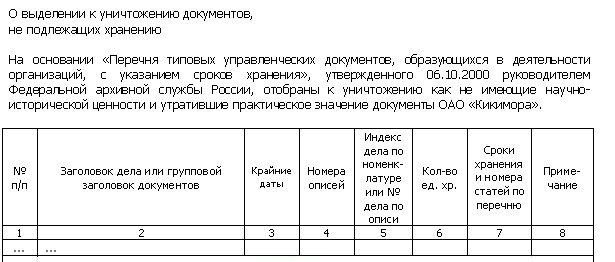 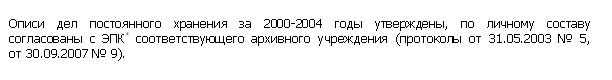 Итого 285 (двести восемьдесят пять) ед. хр. за 2000—2004 годы.Заведующая канцелярией                                                                           Л.А. Квочкина
18.10.2010СОГЛАСОВАНО
Протокол ЭК
от 20.10.2010 № 2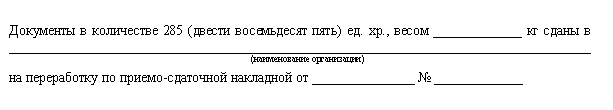 Заведующая канцелярией                                                                          Л.А. Квочкина
28.10.2010Отдел кадровОтдел кадровОтдел кадровОтдел кадровОтдел кадровОтдел кадров12Приказы генерального директора по основной деятельности. Копии2004— 05-031ДМН
ст. 6 а13Приказы генерального директора о предоставлении ежегодных отпусков2004— 05-0535 лет
ст. 6 б14Переписка о работе с кадрами2004— 05-1615 лет ЭПК
ст. 264, 33415Переписка об оформлении командировок2004— 05-1715 лет
ст. 35216Графики отпусков2000—2004— 05-2511 год
ст. 356Юридический отделЮридический отделЮридический отделЮридический отделЮридический отделЮридический отдел17Приказы генерального директора по основной деятельности. Копии2004— 06-031ДМН
ст. 6 а18Справки, заключения, разъяснения отдела по применению законодательства2004— 06-1525 лет ЭПК
ст. 6119Переписка по правовым вопросам2004— 06-1813 года
ст. 6220Заявления и жалобы физических лиц и документы по их рассмотрению2004— 06-1925 лет
ст. 56 б……